		



           Консультация для родителей.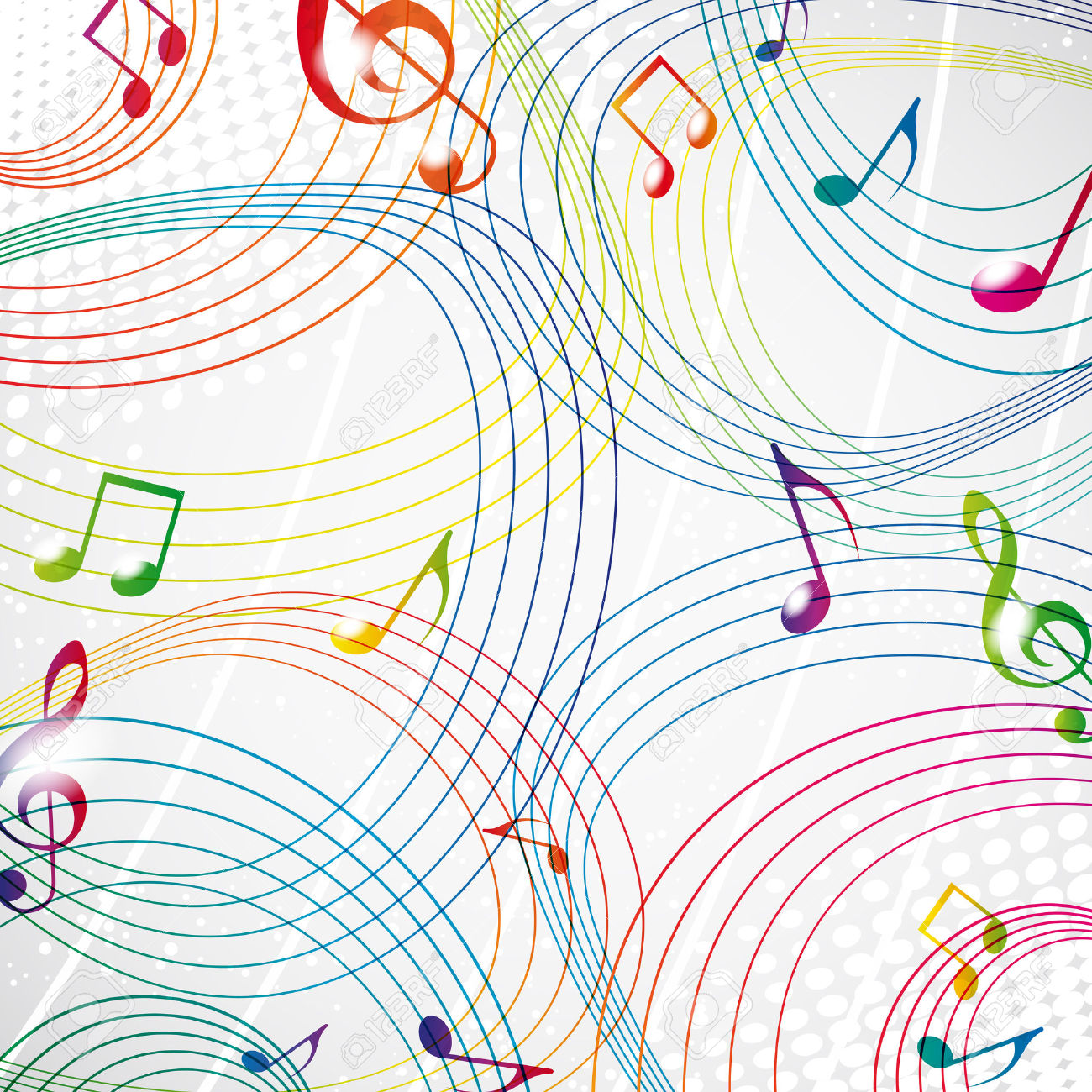                                            «Музыка начинается в семье.»          В душе каждого ребёнка есть искорка любви к прекрасному – от вас во многом зависит, разгорится она ярким пламенем, освещая и согревая жизнь растущего человека, или погаснет.	Природа наградила человека щедро: она дала ему всё, чтобы видеть, ощущать, чувствовать окружающий мир, позволила ему слышать всё многообразие существующих вокруг звуков.	Все мы от природы музыкальны. Об этом необходимо знать и помнить каждому взрослому, так как именно от него зависит, каким станет в дальнейшем его ребёнок, как он сможет распорядиться своим природным даром. Музыка детства – хороший воспитатель и надёжный друг на всю жизнь. Подружите с нею малыша!Доказано, что если для музыкального развития ребёнка с самого рождения созданы необходимые условия, то это даёт значительный эффект в формировании его музыкальности.	Постарайтесь:- создать дома фонотеку записей классической, народной, современной детской музыки;-приобретать музыкальные игрушки и изготавливать их самостоятельно;-поощрять любое проявление песенного и танцевального творчества ребёнка, петь и играть вместе с ним;- если вы владеете каким-либо музыкальным инструментом, как можно чаще музицировать, аккомпанировать малышу когда он поёт или танцует;- посещать со своим ребёнком музыкальные концерты, театры.	Дорогие мамы и папы! Каждый человек идёт к музыке своим путём. Помогите детям полюбить музыку и в ваш дом войдёт верный друг, который сделает вашу жизнь яркой и интересной!
   